Programul ședințelor cercului științific la Disciplina Cardiologie pentru anul universitar 2023 - 2024Extras din procesul verbal nr.1 al ședinței catedrei din 24 august 2023    Șef subdiviziune Disciplina Cardiologie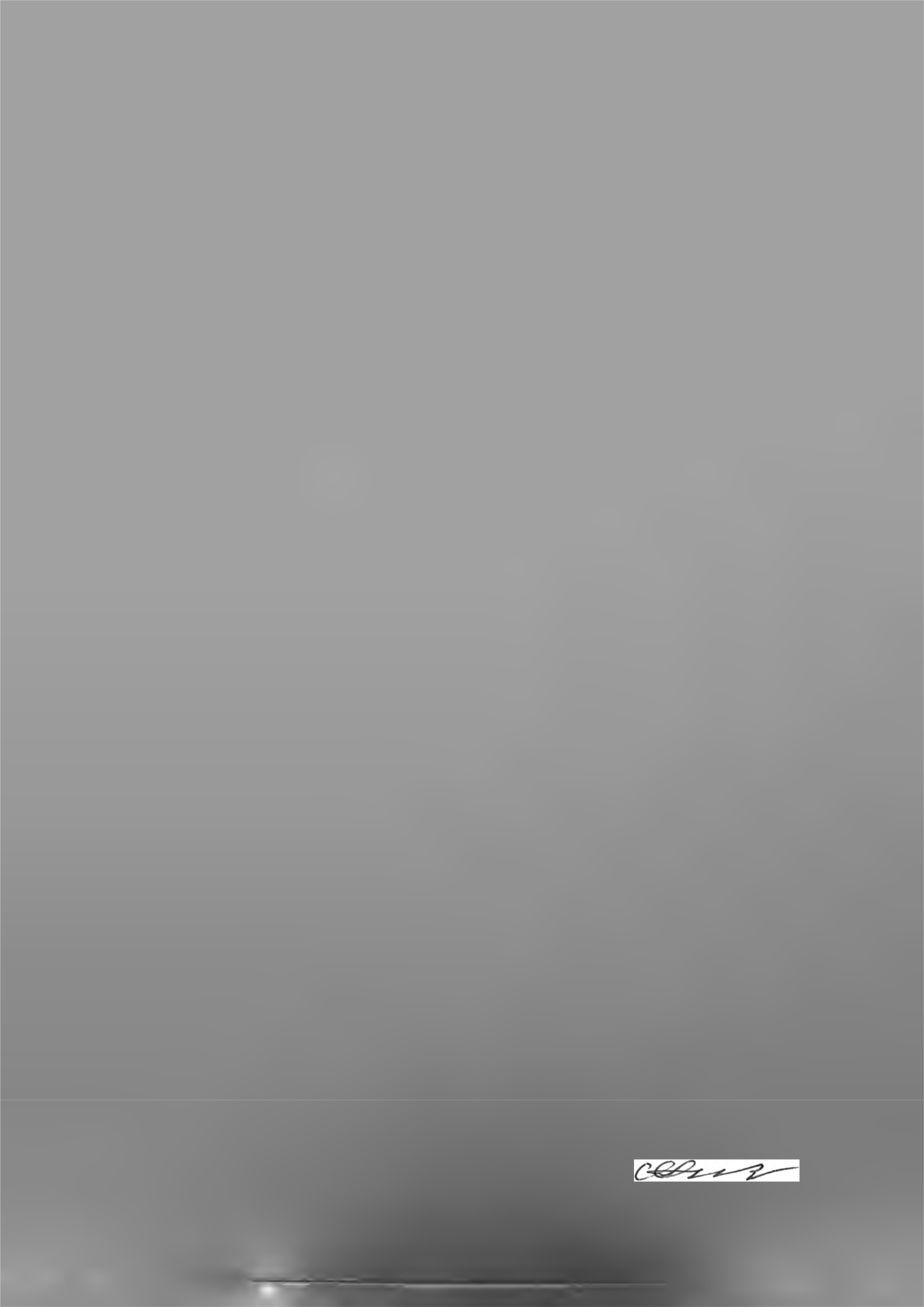     SCM „Sfânta Treime”, prof univ., dr.hab.șt.med.                                              Livi Grib    Șef studii,   conf. univ., dr.șt. med.                                                      Alexandra Grejdieru          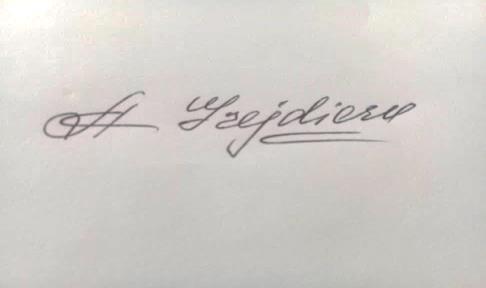 Nr.TemaDataResponsabil1.Insuficiența cardiacă, prezentarea Ghidului ESC 2023.23.11.2023conf.univ., dr.șt. med.Silvia Filimon 2.Sindromul coronarian acut, actualitățile ghidului ESC din 2023. 14.12.2023prof. univ., dr. hab. șt. med. Livi Grib3.Endocardita infecțioasă, prezentarea Ghidului ESC 2023.22.02.2024conf.univ., dr.șt. med.Alexandra Grejdieru4.Cardiomiopatiile, prezentarea Ghidului ESC 2023.11.04.2024prof. univ., dr. hab. șt. med. Lucia Mazur-Nicorici5.Diabetul zaharat și patologiile cardiovasculare, prezentarea Ghidului ESC 2023.23.05.2024conf.univ., dr.șt. med.Romeo Grăjdieru